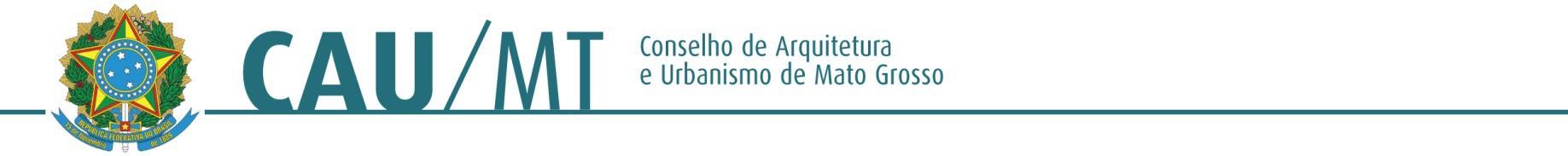 Comissão Especial de Política Urbana e Ambiental do CAU/MTPROCESSO: SEM NÚMEROINTERESSADO: Plenário do CAU/MTASSUNTO: Consulta ao CMDEDELIBERAÇÃO Nº 08/2016 – CEPUA-CAU/MTA Comissão Especial de Política Urbana e Ambiental do CAU/MT– (CEPUA-CAU/MT), reunida ordinariamente em Cuiabá-MT, na sede do CAU/MT, no dia 07 de junho de 2016, no uso das competências que lhe conferem o Art. 50 do Regimento Interno do CAU/MT, manifesta-se sobre assuntos de sua competência mediante ato administrativo da espécie deliberação da Comissão Especial de Política Urbana e Ambiental.DELIBEROU: 1. Consulta ao Presidente do CMDE de Cuiabá/MT sobre a Lei Complementar nº 410 de 04/05/2016, que altera a Lei nº 389 de 03/11/2015, sem a apreciação desse Conselho.2. Encaminhar ao Conselheiro representante do CAU/MT no CMDE, o assunto para as devidas apreciações do referido Conselho.Cuiabá - MT, 07 de junho de 2016.JOSÉ ANTÔNIO LEMOS DOS SANTOS ________________________________Coordenador da CPUA – CAU/MTJOSÉ DA COSTA MARQUES        ______________________________________Coordenador AdjuntoCARLOS ALBERTO OSEKO JUNIOR    ________________________________Conselheiro TitularELIANE DE CAMPOS GOMES        ____________________________________Conselheira Titular 